Eser Başlık: İstiklâl Şairi Mehmed ÂkifEser Alt Başlık: -Dizin Bilgisi: -Eser Sahibi	: M. Ertuğrul DüzdağYayına Hazırlayan: İskenderTüre (Sayfa Düzeni)Kaynak Alınan Orijinal Eserin Adı: -Tercüme: -Resimleyen: -Ana Kategori: Tarih > BiyografiKonu Etiketi: Yaşanmış Hayat & İslam & Kültür & BiyografiSeviye: Lise & Üniversite & YetişkinEser Dili: TürkçeSayfa Sayısı: 224Ebat: 13,5 x 19,5 cmKağıt Cinsi: Holman 60 gr Kitap KağıdıCilt Cinsi: Karton Kapak Amerikan CiltBaskı Sayısı: 13. BaskıBaskı Tarihi: Mart – 2021ISBN: 978-605-80165-52Marka: MED KİTAPListe Fiyatı: 23 Türk Lirası3065 sayılı K.D.V. Kanunu'nun (13/n) maddesi hükmü gereğince K.D.V. den muaftır.Eser HakkındaEser HakkındaEser Hakkında*Tarihimizin en büyük milli şairi;*En önemli ve yerli fikir adamlarımızdan biri;*Dinini, vatanını, bayrağını, halkını seven er kişi;*Örnek alınmaya en layık, bir ahlak ve dava adamı;*İstiklal Marşı’mızın ve milli destanımız Safahat’ın yazarı, aşk ve gönül insanı;*Acılı günlerin ortağı, fakir bir millet dostu;*Baytar, öğretmen, hafız ve İstiklal Harbi gönüllüsü;*Savaş yıllarının cephelerdeki kahraman hatibi;*Doğuyu batıyı dolaşan, korkusuz Devlet Elçisi;*Âhir ömründe, fitne çıkmasın diye, can yurdundan hicrete katlanan büyük fedakar;MİLLETİN GERÇEK EVLADI MEHMED AKİF ERSOY…Bu kitapta:*Hayatı – Eserleri – Fikirleri – Ahlakı ve San’atı;*Zamanın edip ve şairlerinin hakkında yazdıkları;*Kendisini yakından tanıyanların hatıraları;*Şiir ve yazılarından seçilmiş örnekler ve ek olarak,*”İstiklal Marşı” ile “Çanakkale Şehidleri” açıklaması…*Tarihimizin en büyük milli şairi;*En önemli ve yerli fikir adamlarımızdan biri;*Dinini, vatanını, bayrağını, halkını seven er kişi;*Örnek alınmaya en layık, bir ahlak ve dava adamı;*İstiklal Marşı’mızın ve milli destanımız Safahat’ın yazarı, aşk ve gönül insanı;*Acılı günlerin ortağı, fakir bir millet dostu;*Baytar, öğretmen, hafız ve İstiklal Harbi gönüllüsü;*Savaş yıllarının cephelerdeki kahraman hatibi;*Doğuyu batıyı dolaşan, korkusuz Devlet Elçisi;*Âhir ömründe, fitne çıkmasın diye, can yurdundan hicrete katlanan büyük fedakar;MİLLETİN GERÇEK EVLADI MEHMED AKİF ERSOY…Bu kitapta:*Hayatı – Eserleri – Fikirleri – Ahlakı ve San’atı;*Zamanın edip ve şairlerinin hakkında yazdıkları;*Kendisini yakından tanıyanların hatıraları;*Şiir ve yazılarından seçilmiş örnekler ve ek olarak,*”İstiklal Marşı” ile “Çanakkale Şehidleri” açıklaması…*Tarihimizin en büyük milli şairi;*En önemli ve yerli fikir adamlarımızdan biri;*Dinini, vatanını, bayrağını, halkını seven er kişi;*Örnek alınmaya en layık, bir ahlak ve dava adamı;*İstiklal Marşı’mızın ve milli destanımız Safahat’ın yazarı, aşk ve gönül insanı;*Acılı günlerin ortağı, fakir bir millet dostu;*Baytar, öğretmen, hafız ve İstiklal Harbi gönüllüsü;*Savaş yıllarının cephelerdeki kahraman hatibi;*Doğuyu batıyı dolaşan, korkusuz Devlet Elçisi;*Âhir ömründe, fitne çıkmasın diye, can yurdundan hicrete katlanan büyük fedakar;MİLLETİN GERÇEK EVLADI MEHMED AKİF ERSOY…Bu kitapta:*Hayatı – Eserleri – Fikirleri – Ahlakı ve San’atı;*Zamanın edip ve şairlerinin hakkında yazdıkları;*Kendisini yakından tanıyanların hatıraları;*Şiir ve yazılarından seçilmiş örnekler ve ek olarak,*”İstiklal Marşı” ile “Çanakkale Şehidleri” açıklaması…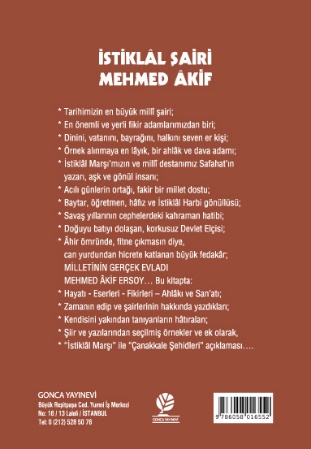 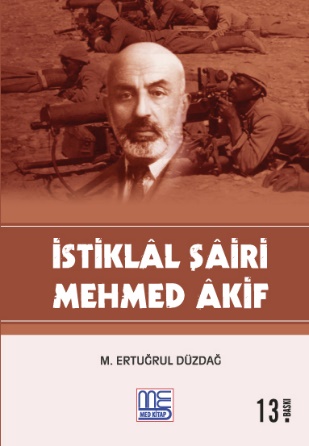 